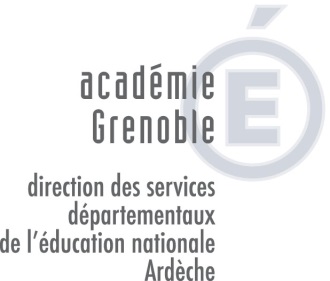 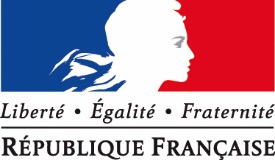 ANNEXE 6Références : Loi n°2003-775 du 21 août 2003 portant réforme des retraites et textes subséquents ; décret n°82-624 du 20 juillet 1982 modifié relatif à l'exercice de fonctions à temps partiel pour les fonctionnaires ; articles L9 et 11 bis du code des pensions civiles et militaires de retraite. I – Principes de la surcotisation.Pour améliorer leur durée de liquidation du droit à pension, les fonctionnaires à temps partiel sur autorisation ou à temps partiel de droit autre que pour naissance ou adoption, peuvent demander à surcotiser pour la retraite sur la base du traitement soumis à retenue pour pension correspondant à un fonctionnaire de même grade, échelon, et indice, travaillant à temps plein.La surcotisation étant facultative, elle doit être expressément demandée par le fonctionnaire au moment où il sollicite l'autorisation de travailler à temps partiel. Elle est alors valable pour toute l’année scolaire, le choix étant irrévocable.Toutefois, la surcotisation ne peut avoir pour effet d’augmenter la durée de service de plus de 4 trimestres. Pour les fonctionnaires handicapés dont l’incapacité permanente est au moins égale à 80% (Taux de cotisation unique de 10.29 % pour 2017), cette durée ne peut excéder 8 trimestres.II – Taux de surcotisation.La retenue pour surcotisation est appliquée au traitement brut, y compris la nouvelle bonification indiciaire, correspondant à celui d'un agent de même grade, échelon, et indice, travaillant à temps plein.Le taux de surcotisation résulte de la formule de calcul suivante :(10.29% X quotité travaillée) + 80%(10.29+30.50%) X quotité non travaillée)Ainsi, selon les différentes quotités de temps partiel proposées, les taux de surcotisation actuellement en vigueur sont les suivants :* Le taux de surcotisation évolue en fonction de l'augmentation du taux de cotisation de la pension civile fixé réglementairement.III – Exemple de calcul.Soit un fonctionnaire qui exerce à 50% et dont le traitement mensuel brut est de 1000 €. Si cet agent opte pour la surcotisation, il devra donc surcotiser à un taux de 21.46 % sur la base d’un traitement à temps plein, soit : 2000 € X 21.46 % = 429.20 €Sans surcotisation, cet agent cotiserait au taux de 10.29 % sur son traitement mensuel brut, soit : 1000 € X 10.29 % =  102.90 €A noter que les agents qui souhaitent opter pour la surcotisation doivent en faire la demande en même temps que la demande de temps partiel, à l’aide de l’imprimé correspondant, à renvoyer pour le :                                                         31 JANVIER  2018 dernier délaiNOTE D’INFORMATIONTEMPS PARTIEL ET SURCOTISATIONQuotité de temps partielTaux de surcotisation*Durée maximale desurcotisation pouratteindre 4 trimestres80%14.76 %5 ans75%15.88 %4 ans50%21.46 %2 ans